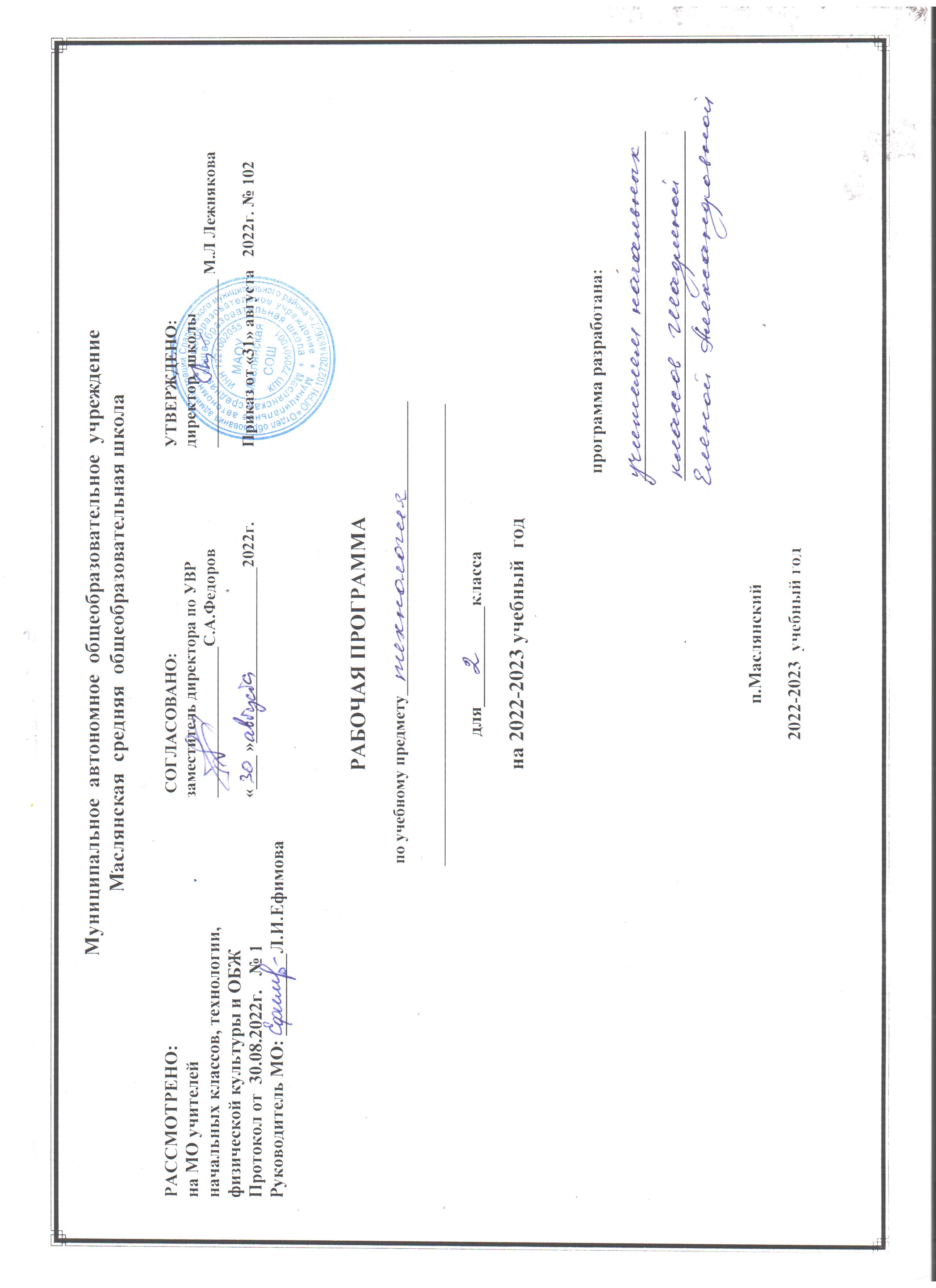 Пояснительная запискаРабочая программа по технологии (предметная область «Технология »)для обучающихся 2 класса является частью Образовательной программы, реализующейся в МАОУ Маслянская СОШ.Программа составлена на основе Федерального государственного образовательного стандарта начального общего образования ,утвержденного приказом Министерства образования и науки Российской Федерации от 31 мая 2021 №286Примерной основной образовательной программы начального общего образования, одобренной решением федерального учебно-методического объединения по общему образованию (протокол от 8 апреля 2015 г. № 1/15)учебного плана основного общего образования МАОУ Маслянская СОШ  на  2022–2023 уч. годконцепции преподавания предметной области «Технология» в образовательных организациях Российской Федерации, реализующих основные общеобразовательные программы (утверждена решением Коллегии Министерства просвещения и науки РФ от 24.12.2018 года);Используется учебник УМК «Школа России»: «Технология» для 2 класса под редакцией Лутцевой Е. А., Т. П. Зуевой Издательство: М. Просвещение, 2021В соответствии с учебным планом МАОУ Маслянская СОШ на изучение технологии во 2 классе отводится 34 часа в год, 1 час в неделю.Данный курс носит интегрированный характер. Суть интеграции заключается в знакомстве с различными явлениями материального мира, объединёнными общими, присущими им закономерностями, которые проявляются в способах реализации человеческой деятельности, в технологиях преобразования сырья, энергии, информации. Практико-ориентированная направленность содержания учебного предмета «Технология» обеспечивает интеграцию знаний, полученных при изучении других учебных предметов (изобразительного искусства, математики, окружающего мира, русского (родного) языка, литературного чтения), и позволяет реализовать их в интеллектуально-практической деятельности ученика, Это создаёт условия для развития инициативности, изобретательности, гибкости мышления, формирования и развития функциональной грамотности младших школьников на уроках технологииСодержание обучения раскрывается через модули.Важнейшая особенность уроков технологии в начальной школе — предметно-практическая деятельность как необходимая составляющая целостного процесса интеллектуального, а также духовного и нравственного развития обучающихся младшего школьного возраста.Продуктивная предметная деятельность на уроках технологии является основой формирования познавательных способностей школьников, стремления активно знакомиться с историей материальной культуры и семейных традиций своего и других народов и уважительного отношения к ним.Занятия продуктивной деятельностью закладывают основу для формирования у обучающихся социально-значимых практических умений и опыта преобразовательной творческой деятельности как предпосылки для успешной социализации личности младшего школьника.На уроках технологии ученики овладевают основами проектной деятельности, которая направлена на развитие творческих черт личности, коммуникабельности, чувства ответственности, умения искать и использовать информацию.Основной целью предмета является успешная социализация обучающихся, формирование у них функциональной грамотности на базе освоения культурологических и конструкторско- технологических знаний (о рукотворном мире и общих правилах его создания в рамках исторически меняющихся технологий) и соответствующих им практических умений, представленных в содержании учебного предмета.Для реализации основной цели и концептуальной идеи данного предмета необходимо решение системы приоритетных задач: образовательных, развивающих и воспитательных.Образовательные задачи курса:формирование общих представлений о культуре и организации трудовой деятельности как важной части общей культуры человека;становление элементарных базовых знаний и представлений о предметном (рукотворном) мире как результате деятельности человека, его взаимодействии с миром природы, правилах и технологиях создания, исторически развивающихся и современных производствах и профессиях;формирование основ чертёжно-графической грамотности, умения работать с простейшей технологической документацией (рисунок, чертёж, эскиз, схема);формирование элементарных знаний и представлений о различных материалах, технологиях их обработки и соответствующих умений.Развивающие задачи:развитие сенсомоторных процессов, психомоторной координации, глазомера через формирование практических умений;расширение культурного кругозора, развитие способности творческого использования полученных знаний и умений в практической деятельности;развитие познавательных психических процессов и приёмов умственной деятельности посредством включения мыслительных операций в ходе выполнения практических заданий;развитие гибкости и вариативности мышления, способностей к изобретательской деятельности.Воспитательные задачи:воспитание уважительного отношения к людям труда, к культурным традициям, понимания ценности предшествующих культур, отражённых в материальном мире;развитие социально ценных личностных качеств: организованности, аккуратности, добросовестного и ответственного отношения к работе, взаимопомощи, волевой саморегуляции, активности и инициативности;воспитание интереса и творческого отношения к продуктивной созидательной деятельности, мотивации успеха и достижений, стремления к творческой самореализации;становление экологического сознания, внимательного и вдумчивого отношения к окружающей природе, осознание взаимосвязи рукотворного мира с миром природы;воспитание положительного отношения к коллективному труду, применение правил культуры общения, проявление уважения к взглядам и мнению других людей.проведение общешкольных предметных тематических дней, когда все учителя по одной теме проводят уроки в том числе интегрированные на метапредметном содержании материала. Он может проходить как непосредственно в саму дату, так и накануне. Это День науки (8 февраля), День космонавтики (12апреля), День Победы (9 мая) и др.  Содержание учебного предмета, учебного курса (в том числе внеурочной деятельности), учебного модуляТехнологии, профессии и производстваРукотворный мир — результат труда человека. Элементарные представления об основном принципе создания мира вещей: прочность конструкции, удобство использования, эстетическая выразительность. Средства художественной выразительности (композиция, цвет, тон и др.). Изготовление изделий с учётом данного принципа. Общее представление о технологическом процессе: анализ устройства и назначения изделия; выстраивание последовательности практических действий и технологических операций; подбор материалов и инструментов; экономная разметка; обработка с целью получения (выделения) деталей, сборка, отделка изделия; проверка изделия в действии, внесение необходимых дополнений и изменений. Изготовление изделий из различных материалов с соблюдением этапов технологического процесса.Традиции и современность. Новая жизнь древних профессий. Совершенствование их технологических процессов. Мастера и их профессии; правила мастера. Культурные традиции.Элементарная творческая и проектная деятельность (создание замысла, его детализация и воплощение). Несложные коллективные, групповые проекты.Технологии ручной обработки материаловМногообразие материалов, их свойств и их практическое применение в жизни. Исследование и сравнение элементарных физических, механических и технологических свойств различных материалов. Выбор материалов по их декоративно-художественным и конструктивным свойствам.Называние и выполнение основных технологических операций ручной обработки материалов в процессе изготовления изделия: разметка деталей (с помощью линейки (угольника, циркуля), формообразование деталей (сгибание, складывание тонкого картона и плотных видов бумаги и др.), сборка изделия (сшивание). Подвижное соединение деталей изделия. Использование соответствующих способов обработки материалов в зависимости от вида и назначения изделия.Виды условных графических изображений: рисунок, простейший чертёж, эскиз, схема. Чертёжные инструменты — линейка (угольник, циркуль). Их функциональное назначение, конструкция. Приёмы безопасной работы колющими (циркуль) инструментами.Технология обработки бумаги и картона. Назначение линий чертежа (контур, линия разреза, сгиба, выносная, размерная). Чтение условных графических изображений. Построение прямоугольника от двух прямых углов (от одного прямого угла). Разметка деталей с опорой на простейший чертёж, эскиз. Изготовление изделий по рисунку, простейшему чертежу или эскизу, схеме. Использование измерений, вычислений и построений для решения практических задач. Сгибание и складывание тонкого картона и плотных видов бумаги — биговка. Подвижное соединение деталей на проволоку, толстую нитку.Технология обработки текстильных материалов. Строение ткани (поперечное и продольное направление нитей). Ткани и нитки растительного происхождения (полученные на основе натурального сырья). Виды ниток (швейные, мулине). Трикотаж, нетканые материалы (общее представление), его строение и основные свойства. Строчка прямого стежка и её варианты (перевивы, наборы) и/или строчка косого стежка и её варианты (крестик, стебельчатая, ёлочка). Лекало. Разметка с помощью лекала (простейшей выкройки). Технологическая последовательность изготовления несложного швейного изделия (разметка деталей, выкраивание деталей, отделка деталей, сшивание деталей).Использование дополнительных материалов (например, проволока, пряжа, бусины и др.).Конструирование и моделированиеОсновные и дополнительные детали. Общее представление о правилах создания гармоничной композиции. Симметрия, способы разметки и конструирования симметричных форм.Конструирование и моделирование изделий из различных материалов по простейшему чертежу или эскизу. Подвижное соединение деталей конструкции. Внесение элементарных конструктивных изменений и дополнений в изделие.Информационно-коммуникативные технологииДемонстрация учителем готовых материалов на информационных носителях. Поиск информации. Интернет как источник информации.Универсальные учебные действияПознавательные УУД:ориентироваться в терминах, используемых в технологии (в пределах изученного); выполнять работу в соответствии с образцом,   инструкцией,   устной   или   письменной; выполнять действия анализа и синтеза, сравнения, группировки с учётом указанных критериев; строить рассуждения, делать умозаключения, проверять их в практической работе; воспроизводить    порядок    действий    при    решении    учебной/практической    задачи; осуществлять решение простых задач в умственной и материализованной форме.Работа с информацией:получать информацию из учебника и других дидактических материалов, использовать её в работе; понимать и анализировать знаково-символическую информацию (чертёж, эскиз, рисунок, схема) и строить работу в соответствии с ней.Коммуникативные УУД:выполнять правила участия в учебном диалоге: задавать вопросы, дополнять ответы одноклассников, высказывать своё мнение; отвечать на вопросы; проявлять уважительное отношение к одноклассникам, внимание к мнению другого; делиться впечатлениями о прослушанном (прочитанном) тексте, рассказе учителя; о выполненной работе, созданном изделии.Регулятивные УУД:понимать и принимать учебную задачу; организовывать свою деятельность; понимать предлагаемый план действий, действовать по плану; прогнозировать необходимые действия для получения практического результата, планировать работу; выполнять действия контроля и оценки; воспринимать советы, оценку учителя и одноклассников, стараться учитывать их в работе.Совместная деятельность:выполнять элементарную совместную деятельность в процессе изготовления изделий, осуществлять взаимопомощь; выполнять правила совместной работы: справедливо распределять работу; договариваться, выполнять ответственно свою часть работы, уважительно относиться к чужому мнению.Планируемые результаты освоения учебного предмета, учебного курса (в том числе внеурочной деятельности), учебного модуляЛИЧНОСТНЫЕ РЕЗУЛЬТАТЫ ОБУЧАЮЩЕГОСЯВ результате изучения предмета «Технология» у обучающегося будут сформированы следующие личностные новообразования:первоначальные представления о созидательном и нравственном значении труда в жизни человека и общества; уважительное отношение к труду и творчеству мастеров;осознание роли человека и используемых им технологий в сохранении гармонического сосуществования рукотворного мира с миром природы;ответственное отношение к сохранению окружающей среды;понимание культурно-исторической ценности традиций, отражённых в предметном мире; чувство сопричастности к культуре своего народа, уважительное отношение к культурным традициям других народов;проявление способности к эстетической оценке окружающей предметной среды; эстетические чувства — эмоционально-положительное восприятие и понимание красоты форм и образов природных объектов, образцов мировой и отечественной художественной культуры;проявление положительного отношения и интереса к различным видам творческой преобразующей деятельности, стремление к творческой самореализации; мотивация к творческому труду, работе на результат; способность к различным видам практической преобразующей деятельности;проявление устойчивых волевых качества и способность к саморегуляции: организованность, аккуратность, трудолюбие, ответственность, умение справляться с доступными проблемами;готовность вступать в сотрудничество с другими людьми с учётом этики общения; проявление толерантности и доброжелательности.МЕТАПРЕДМЕТНЫЕ РЕЗУЛЬТАТЫ ОБУЧАЮЩЕГОСЯК концу обучения у обучающегося формируются следующие универсальные учебные действия.Познавательные УУД:ориентироваться в терминах и понятиях, используемых в технологии (в пределах изученного), использовать изученную терминологию в своих устных и письменных высказываниях;осуществлять анализ объектов и изделий с выделением существенных и несущественных признаков;сравнивать группы объектов/изделий, выделять в них общее и различия;делать обобщения (технико-технологического и декоративно-художественного характера) по изучаемой тематике;использовать схемы, модели и простейшие чертежи в собственной практической творческой деятельности;комбинировать	и	использовать	освоенные	технологии	при	изготовлении	изделий	в соответствии с технической, технологической или декоративно-художественной задачей;понимать необходимость поиска новых технологий на основе изучения объектов и законов природы, доступного исторического и современного опыта технологической деятельности.Работа с информацией:осуществлять поиск необходимой для выполнения работы информации в учебнике и других доступных источниках, анализировать её и отбирать в соответствии с решаемой задачейанализировать и использовать знаково-символические средства представления информации для решения задач в умственной и материализованной форме; выполнять действия моделирования, работать с моделями;использовать средства информационно-коммуникационных технологий для решения учебных и практических задач (в том числе Интернет с контролируемым выходом), оценивать объективность информации и возможности её использования для решения конкретных учебных задач;следовать при выполнении работы инструкциям учителя или представленным в других информационных источниках.Коммуникативные УУД:вступать в диалог, задавать собеседнику вопросы, использовать реплики-уточнения и дополнения; формулировать собственное мнение и идеи, аргументированно их излагать; выслушивать разные мнения, учитывать их в диалоге;создавать тексты-описания на основе наблюдений (рассматривания) изделий декоративно- прикладного искусства народов России;строить рассуждения о связях природного и предметного мира, простые суждения (небольшие тексты) об объекте, его строении, свойствах и способах создания;объяснять последовательность совершаемых действий при создании изделия.Регулятивные УУД:рационально организовывать свою работу (подготовка рабочего места, поддержание и наведение порядка, уборка после работы);выполнять правила безопасности труда при выполнении работы; планировать работу, соотносить свои действия с поставленной целью;устанавливать	причинно-следственные	связи	между	выполняемыми	действиями	и	их результатами, прогнозировать действия для получения необходимых результатов;выполнять действия контроля и оценки; вносить необходимые коррективы в действие после его завершения на основе его оценки и учёта характера сделанных ошибок;проявлять волевую саморегуляцию при выполнении работы.Совместная деятельность:организовывать под руководством учителя и самостоятельно совместную работу в группе: обсуждать задачу, распределять роли, выполнять функции руководителя/лидера и подчинённого; осуществлять продуктивное сотрудничество;проявлять интерес к работе товарищей; в доброжелательной форме комментировать и оценивать их достижения, высказывать свои предложения и пожелания; оказывать при необходимости помощь; понимать особенности проектной деятельности, выдвигать несложные идеи решений предлагаемых проектных заданий, мысленно создавать конструктивный замысел, осуществлять выбор средств и способов для его практического воплощения; предъявлять аргументы для защиты продукта проектной деятельности.ПРЕДМЕТНЫЕ РЕЗУЛЬТАТЫ ОСВОЕНИЯ КУРСА «ТЕХНОЛОГИЯ»К концу обучения во втором классе обучающийся научится:понимать смысл понятий «инструкционная» («технологическая») карта, «чертёж», «эскиз»,«линии чертежа», «развёртка», «макет», «модель», «технология», «технологические операции»,«способы обработки» и использовать их в практической деятельности; выполнять задания по самостоятельно составленному плану;распознавать элементарные общие правила создания рукотворного мира (прочность, удобство, эстетическая выразительность — симметрия, асимметрия, равновесие); наблюдать гармонию предметов и окружающей среды; называть характерные особенности изученных видов декоративно- прикладного искусства;выделять, называть и применять изученные общие правила создания рукотворного мира в своей предметно-творческой деятельности;самостоятельно готовить рабочее место в соответствии с видом деятельности, поддерживать порядок во время работы, убирать рабочее место;анализировать задание/образец по предложенным вопросам, памятке или инструкции, самостоятельно выполнять доступные задания с опорой на инструкционную (технологическую) карту;самостоятельно отбирать материалы и инструменты для работы; исследовать свойства новых изучаемых материалов (толстый картон, натуральные ткани, нитки, проволока и др.);читать простейшие чертежи (эскизы), называть линии чертежа (линия контура и надреза, линия выносная и размерная, линия сгиба, линия симметрии);выполнять экономную разметку прямоугольника (от двух прямых углов и одного прямого угла) с помощью чертёжных инструментов (линейки, угольника) с опорой на простейший чертёж (эскиз); чертить окружность с помощью циркуля;выполнять биговку;выполнять построение простейшего лекала (выкройки) правильной геометрической формы и разметку деталей кроя на ткани по нему/ней;оформлять изделия и соединять детали освоенными ручными строчками;понимать смысл понятия «развёртка» (трёхмерного предмета); соотносить объёмную конструкцию с изображениями её развёртки;отличать макет от модели, строить трёхмерный макет из готовой развёртки;определять неподвижный и подвижный способ соединения деталей и выполнять подвижное и неподвижное соединения известными способами;конструировать и моделировать изделия из различных материалов по модели, простейшему чертежу или эскизу;решать	несложные	конструкторско-технологические	задачи; применять освоенные знания и практические умения (технологические, графические,конструкторские) в самостоятельной интеллектуальной и практической деятельности;делать выбор, какое мнение принять — своё или другое, высказанное в ходе обсуждения; выполнять работу в малых группах, осуществлять сотрудничество;понимать особенности проектной деятельности, осуществлять под руководством учителя элементарную проектную деятельность в малых группах: разрабатывать замысел, искать пути его реализации, воплощать его в продукте, демонстрировать готовый продукт;называть профессии людей, работающих в сфере обслуживания.Тематическое планирование, в том числе с учетом рабочей программы воспитания с указанием количества часов, отведенных на освоение каждой темыРеализация рабочей программы воспитания в урочной деятельности направлена на формирование понимания важнейших социокультурных и духовно-нравственных ценностей. Механизм реализации рабочей программы воспитания: - установление доверительных отношений между педагогическим работником и его обучающимися, способствующих позитивному восприятию обучающимися требований и просьб педагогического работника, привлечению их внимания к обсуждаемой на уроке информации, активизации их познавательной деятельности; - привлечение внимания обучающихся к ценностному аспекту изучаемых на уроках явлений, организация их работы с получаемой на уроке социально значимой информацией – инициирование ее обсуждения, высказывания обучающимися своего мнения по ее поводу, выработки своего к ней отношения; - применение на уроке интерактивных форм работы с обучающимися: интеллектуальных игр, стимулирующих познавательную мотивацию обучающихся; проведение предметных олимпиад, турниров, викторин, квестов, игр-экспериментов, дискуссии и др. - демонстрация примеров гражданского поведения, проявления добросердечности через подбор текстов для чтения, задач для решения, проблемных ситуаций для обсуждения, анализ поступков людей и др.- применение на уроках групповой работы или работы в парах, которые учат обучающихся командной работе и взаимодействию с другими обучающимися; включение в урок игровых процедур, которые помогают поддержать мотивацию обучающихся к получению 20 знаний, налаживанию позитивных межличностных отношений в классе, помогают установлению доброжелательной атмосферы во время урока. - посещение экскурсий, музейные уроки, библиотечные уроки и др. - приобщение обучающихся к российским традиционным духовным ценностям, включая культурные ценности своей этнической группы, правилам и нормам поведения в российском обществе. - побуждение обучающихся соблюдать на уроке общепринятые нормы поведения, правила общения, принципы учебной дисциплины, самоорганизации, взаимоконтроль и самоконтроль.ПриложениеКалендарно-тематическое планирование№ п/п№ п/пНаименование разделов и тем программыНаименование разделов и тем программыНаименование разделов и тем программыНаименование разделов и тем программыКоличество часовКоличество часовКоличество часовКоличество часовКоличество часовКоличество часовКоличество часовКоличество часовКоличество часовКоличество часовКоличество часовВиды деятельностиВиды, формы контроляВиды, формы контроляЭлектронные (цифровые) образовательныересурсы№ п/п№ п/пНаименование разделов и тем программыНаименование разделов и тем программыНаименование разделов и тем программыНаименование разделов и тем программывсеговсеговсеговсегоКРКРКРКРКРПРПРВиды деятельностиВиды, формы контроляВиды, формы контроляЭлектронные (цифровые) образовательныересурсы1.1.1.1.Рукотворный мир — результат труда человека. Элементарные представления об основном принципе создания мира вещей: прочность конструкции, удобство использования, эстетическая выразительностьРукотворный мир — результат труда человека. Элементарные представления об основном принципе создания мира вещей: прочность конструкции, удобство использования, эстетическая выразительностьРукотворный мир — результат труда человека. Элементарные представления об основном принципе создания мира вещей: прочность конструкции, удобство использования, эстетическая выразительностьРукотворный мир — результат труда человека. Элементарные представления об основном принципе создания мира вещей: прочность конструкции, удобство использования, эстетическая выразительность11110000011Формировать элементарные представления об основном принципе создания миравещей: прочность конструкции, удобство использования, эстетическая выразительность.Изготавливать изделия с учётом данного принципа;Устный опрос;Устный опрос;https://rosuchebnik.ru/mater ial/urok-3-mir-rukotvornyy- 1361/1.2.1.2.Средства художественнойвыразительности (композиция, цвет, тон идр.). Изготовление изделий с учётом данного принципа.Средства художественнойвыразительности (композиция, цвет, тон идр.). Изготовление изделий с учётом данного принципа.Средства художественнойвыразительности (композиция, цвет, тон идр.). Изготовление изделий с учётом данного принципа.Средства художественнойвыразительности (композиция, цвет, тон идр.). Изготовление изделий с учётом данного принципа.11110000011Использовать при работе над изделием средства художественной выразительности(композиция, цвет, тон и др.);Устный опрос;Устный опрос;https://resh.edu.ru/subject/le sson/4311/conspect/219010/1.3.1.3.Общеепредставление отехнологическомпроцессе: анализустройства иназначенияизделия;выстраиваниепоследовательности практическихдействий итехнологическихопераций; подборОбщеепредставление отехнологическомпроцессе: анализустройства иназначенияизделия;выстраиваниепоследовательности практическихдействий итехнологическихопераций; подборОбщеепредставление отехнологическомпроцессе: анализустройства иназначенияизделия;выстраиваниепоследовательности практическихдействий итехнологическихопераций; подборОбщеепредставление отехнологическомпроцессе: анализустройства иназначенияизделия;выстраиваниепоследовательности практическихдействий итехнологическихопераций; подбор22220000022Организовывать рабочееместо в зависимости от вида работы.Рациональноразмещать на рабочем местематериалы и инструменты; владетьправиламибезопасного использованияинструментов;Изготавливать изделия из различныхматериалов,использовать свойстваматериалов при работе над изделием.Самооценка сиспользованием«Оценочноголиста»;Самооценка сиспользованием«Оценочноголиста»;https://nsportal.ru/nachalnaya-shkola/tekhnologiya/2015/05/11/konspekt-uroka-po-tehnologii-2-klass-otdelenie-detali-otматериалови инструментов; экономная разметка;обработка с целью получения (выделения)деталей, сборка, отделка изделия; проверка изделия в действии, внесение необходимыхдополнений и измененийматериалови инструментов; экономная разметка;обработка с целью получения (выделения)деталей, сборка, отделка изделия; проверка изделия в действии, внесение необходимыхдополнений и измененийматериалови инструментов; экономная разметка;обработка с целью получения (выделения)деталей, сборка, отделка изделия; проверка изделия в действии, внесение необходимыхдополнений и измененийматериалови инструментов; экономная разметка;обработка с целью получения (выделения)деталей, сборка, отделка изделия; проверка изделия в действии, внесение необходимыхдополнений и измененийПодготавливать материалы к работе;Подготавливать материалы к работе;1.4.Изготовление изделий из различных материалов с соблюдением этаповтехнологического процессаИзготовление изделий из различных материалов с соблюдением этаповтехнологического процессаИзготовление изделий из различных материалов с соблюдением этаповтехнологического процессаИзготовление изделий из различных материалов с соблюдением этаповтехнологического процесса11100011111Изучать важностьподготовки, организации, уборки, поддержанияпорядка рабочего места людьми разных профессий;изготавливать изделия из различных материалов,использовать свойстваматериалов при работе над изделием. Подготавливать материалы к работе;Изучать важностьподготовки, организации, уборки, поддержанияпорядка рабочего места людьми разных профессий;изготавливать изделия из различных материалов,использовать свойстваматериалов при работе над изделием. Подготавливать материалы к работе;Тестирова ние;Тестирова ние;https://infourok.ru/konspekt-uroka-po-tehnologii-na- temu-izgotovlenie-izdeliy- slozhennih-pruzhinkoy- klass-1131816.html1.5.Традиции и современность.Новая жизнь древних профессий. Совершенствование их технологических процессов.Мастера и их профессии; правила мастера.Культурные традицииТрадиции и современность.Новая жизнь древних профессий. Совершенствование их технологических процессов.Мастера и их профессии; правила мастера.Культурные традицииТрадиции и современность.Новая жизнь древних профессий. Совершенствование их технологических процессов.Мастера и их профессии; правила мастера.Культурные традицииТрадиции и современность.Новая жизнь древних профессий. Совершенствование их технологических процессов.Мастера и их профессии; правила мастера.Культурные традиции11100011111Изучать особенности профессиональной деятельности людей,связанной с изучаемым материалом;Изучать особенности профессиональной деятельности людей,связанной с изучаемым материалом;Устный опрос;Устный опрос;https://rosuchebnik.ru/mater ial/urok-3-kak-rabotali- remeslenniki-mastera-3189/1.6.Элементарная творческая и проектнаядеятельностьЭлементарная творческая и проектнаядеятельностьЭлементарная творческая и проектнаядеятельностьЭлементарная творческая и проектнаядеятельность22200022222Выбирать правила безопасной работы, выбирать инструменты иприспособления вВыбирать правила безопасной работы, выбирать инструменты иприспособления вУстный опрос;Устный опрос;https://nsportal.ru/nachalnay a- shkola/tekhnologiya/2017/06/20/urok-tehnologii-vo-2-(создание замысла, его детализация и воплощение).Несложные коллективные, групповые проекты(создание замысла, его детализация и воплощение).Несложные коллективные, групповые проекты(создание замысла, его детализация и воплощение).Несложные коллективные, групповые проекты(создание замысла, его детализация и воплощение).Несложные коллективные, групповые проектызависимости от технологии изготавливаемых изделий. Изучать возможности использования изучаемых инструментов и приспособлений людьми разных профессий;Изготавливать изделия из различных материалов,использовать свойстваматериалов при работе над изделием. Подготавливать материалы к работе;зависимости от технологии изготавливаемых изделий. Изучать возможности использования изучаемых инструментов и приспособлений людьми разных профессий;Изготавливать изделия из различных материалов,использовать свойстваматериалов при работе над изделием. Подготавливать материалы к работе;klasse-vvedenie-v- proektnuyuИтого по модулюИтого по модулюИтого по модулюИтого по модулюИтого по модулю88882.1.Многообразие материалов, их свойств и ихпрактическое применение в жизни.Исследование и сравнение элементарных физических, механических и технологическихсвойств различных материалов. Выбор материалов по их декоративно-художественным и конструктивным свойствам.Многообразие материалов, их свойств и ихпрактическое применение в жизни.Исследование и сравнение элементарных физических, механических и технологическихсвойств различных материалов. Выбор материалов по их декоративно-художественным и конструктивным свойствам.Многообразие материалов, их свойств и ихпрактическое применение в жизни.Исследование и сравнение элементарных физических, механических и технологическихсвойств различных материалов. Выбор материалов по их декоративно-художественным и конструктивным свойствам.Многообразие материалов, их свойств и ихпрактическое применение в жизни.Исследование и сравнение элементарных физических, механических и технологическихсвойств различных материалов. Выбор материалов по их декоративно-художественным и конструктивным свойствам.11110000011Узнавать, называть, выполнять и выбирать технологические приёмы ручной обработкиматериалов в зависимости от их свойств;Узнавать, называть, выполнять и выбирать технологические приёмы ручной обработкиматериалов в зависимости от их свойств;Устный опрос;Устный опрос;https://infourok.ru/urok-po- tehnologii-klass-raznie- materiali-raznie-svoystva- 589153.html2.2.Называние и выполнение основных технологических операций ручной обработки материалов впроцессе изготовленияНазывание и выполнение основных технологических операций ручной обработки материалов впроцессе изготовленияНазывание и выполнение основных технологических операций ручной обработки материалов впроцессе изготовленияНазывание и выполнение основных технологических операций ручной обработки материалов впроцессе изготовления11110000011По заданному образцу организовывать свою деятельность: подготавливать рабочее место для работы с бумагой и картоном, правильно и рационально размещатьинструменты и материалы в соответствии сПо заданному образцу организовывать свою деятельность: подготавливать рабочее место для работы с бумагой и картоном, правильно и рационально размещатьинструменты и материалы в соответствии сУстный опрос;Устный опрос;https://infourok.ru/konspekt-uroka-razmetka-detaley- cirkulem-1758765.htmlизделия: разметка деталей (с помощью линейки (угольника,циркуля), формообразование деталей (сгибание, складываниетонкого картона и плотных видов бумаги и др.), сборка изделия (сшивание)изделия: разметка деталей (с помощью линейки (угольника,циркуля), формообразование деталей (сгибание, складываниетонкого картона и плотных видов бумаги и др.), сборка изделия (сшивание)изделия: разметка деталей (с помощью линейки (угольника,циркуля), формообразование деталей (сгибание, складываниетонкого картона и плотных видов бумаги и др.), сборка изделия (сшивание)индивидуальными особенностями обучающихся, под контролем учителя в процессе выполнения изделия контролировать и при необходимостивосстанавливать порядок на рабочем месте; убиратьрабочее место;Применять правила рационального и безопасного использования чертёжных инструментов (линейка, угольник, циркуль).Определять названия и назначение основных инструментов иприспособлений для ручного труда, использовать их впрактической работе;индивидуальными особенностями обучающихся, под контролем учителя в процессе выполнения изделия контролировать и при необходимостивосстанавливать порядок на рабочем месте; убиратьрабочее место;Применять правила рационального и безопасного использования чертёжных инструментов (линейка, угольник, циркуль).Определять названия и назначение основных инструментов иприспособлений для ручного труда, использовать их впрактической работе;2.3.Подвижноесоединение деталей изделия Использование соответствующих способов обработки материалов в зависимости отвида и назначения изделияПодвижноесоединение деталей изделия Использование соответствующих способов обработки материалов в зависимости отвида и назначения изделияПодвижноесоединение деталей изделия Использование соответствующих способов обработки материалов в зависимости отвида и назначения изделия111100000111Различать подвижные и неподвижные соединения деталей в конструкции; использовать щелевой замок; выполнять подвижное соединение деталей изделия на проволоку, толстуюнитку;Различать подвижные и неподвижные соединения деталей в конструкции; использовать щелевой замок; выполнять подвижное соединение деталей изделия на проволоку, толстуюнитку;Устный опрос; Практичес кая работа;Устный опрос; Практичес кая работа;https://infourok.ru/urok_teh nologii_sborka_detaley_spo soby_soedineniy_2_klass- 299782.htm2.4.Виды условных графических изображений: рисунок, простейшийчертёж, эскиз, схемаВиды условных графических изображений: рисунок, простейшийчертёж, эскиз, схемаВиды условных графических изображений: рисунок, простейшийчертёж, эскиз, схема111100000111Различать виды условных графических изображений: рисунок, простейшийчертёж, эскиз, схема.Использовать в практической работе чертёжныеинструменты — линейкуРазличать виды условных графических изображений: рисунок, простейшийчертёж, эскиз, схема.Использовать в практической работе чертёжныеинструменты — линейкуПрактичес кая работа;Практичес кая работа;http://www.myshared.ru/sli de/969976(угольник, циркуль), знать их функциональное назначение, конструкцию;Читать графическуючертёжную документацию: рисунок, простейшийчертёж, эскиз и схему с учётом условных обозначений;(угольник, циркуль), знать их функциональное назначение, конструкцию;Читать графическуючертёжную документацию: рисунок, простейшийчертёж, эскиз и схему с учётом условных обозначений;(угольник, циркуль), знать их функциональное назначение, конструкцию;Читать графическуючертёжную документацию: рисунок, простейшийчертёж, эскиз и схему с учётом условных обозначений;2.5.Чертёжные инструменты —линейка (угольник, циркуль). Их функциональное назначение, конструкция.Приёмы безопасной работы колющими (циркуль) инструментамиЧертёжные инструменты —линейка (угольник, циркуль). Их функциональное назначение, конструкция.Приёмы безопасной работы колющими (циркуль) инструментами1111000001111Анализировать конструкцию изделия, обсуждатьварианты изготовления изделия, называть и выполнять основныетехнологические операции ручной обработкиматериалов в процессе изготовления изделия:разметку деталей с помощью линейки (угольника,циркуля), выделениедеталей, формообразование деталей (сгибание,складывание тонкого картона и плотных видов бумаги), сборку изделия (склеивание) и отделкуизделия или его деталей по заданному образцу исамостоятельно при выполнении изделия в изученной технике;Анализировать конструкцию изделия, обсуждатьварианты изготовления изделия, называть и выполнять основныетехнологические операции ручной обработкиматериалов в процессе изготовления изделия:разметку деталей с помощью линейки (угольника,циркуля), выделениедеталей, формообразование деталей (сгибание,складывание тонкого картона и плотных видов бумаги), сборку изделия (склеивание) и отделкуизделия или его деталей по заданному образцу исамостоятельно при выполнении изделия в изученной технике;Анализировать конструкцию изделия, обсуждатьварианты изготовления изделия, называть и выполнять основныетехнологические операции ручной обработкиматериалов в процессе изготовления изделия:разметку деталей с помощью линейки (угольника,циркуля), выделениедеталей, формообразование деталей (сгибание,складывание тонкого картона и плотных видов бумаги), сборку изделия (склеивание) и отделкуизделия или его деталей по заданному образцу исамостоятельно при выполнении изделия в изученной технике;Устный опрос;https://infourok.ru/konspekt-uroka-po-tehnologii-dlya- 2-klassa-na-temu-mozhno- li-razmetit-pryamougolnik- po-ugolniku-5345408.html2.6.Технологияобработки бумаги и картонаТехнологияобработки бумаги и картона1111000001111Наблюдать за изменением свойств бумаги и картонапри воздействии внешних факторов (например, приНаблюдать за изменением свойств бумаги и картонапри воздействии внешних факторов (например, приНаблюдать за изменением свойств бумаги и картонапри воздействии внешних факторов (например, приСамооцен ка сиспользов аниемhttps://yandex.ru/video/prev iew/?filmId=11980606035601971808&from_type=vast &parent-сминании, намачивании), сравнивать свойства бумаги и картона; обсуждать результаты наблюдения,коллективно формулировать вывод: каждый материалобладает определённым набором свойств, которые необходимо учитывать при выполнении изделия; не из всего можно сделать всё;«Оценочн ого листа»;«Оценочн ого листа»;«Оценочн ого листа»;«Оценочн ого листа»;reqid=1653471422008914- 17689873438392086473-sas2-0691-sas-l7-balancer- 8080-BAL-4804&path=yandex_search &text=Видеоурок+техноло гии+2+класс+работа+с+м окрой+бумагойreqid=1653471422008914- 17689873438392086473-sas2-0691-sas-l7-balancer- 8080-BAL-4804&path=yandex_search &text=Видеоурок+техноло гии+2+класс+работа+с+м окрой+бумагойreqid=1653471422008914- 17689873438392086473-sas2-0691-sas-l7-balancer- 8080-BAL-4804&path=yandex_search &text=Видеоурок+техноло гии+2+класс+работа+с+м окрой+бумагойreqid=1653471422008914- 17689873438392086473-sas2-0691-sas-l7-balancer- 8080-BAL-4804&path=yandex_search &text=Видеоурок+техноло гии+2+класс+работа+с+м окрой+бумагой2.7.2.7.Назначение линий чертежа (контур, линия разреза,сгиба, выносная,размерная). Чтение условных графическихизображений11110000011111Выполнять разметку деталей и изготовление изделий из бумаги способом сгибания и складывания;Устный опрос;Устный опрос;Устный опрос;Устный опрос;https://yandex.ru/video/prev iew/? text=Видеоурок%20технол огии%202%20класс%20ра бота%20с%20мокрой%20 бумагой&path=yandex_sea rch&parent- reqid=1653471422008914- 17689873438392086473-sas2-0691-sas-l7-balancer- 8080-BAL-4804&from_type=vast&fil mId=224481994158411041https://yandex.ru/video/prev iew/? text=Видеоурок%20технол огии%202%20класс%20ра бота%20с%20мокрой%20 бумагой&path=yandex_sea rch&parent- reqid=1653471422008914- 17689873438392086473-sas2-0691-sas-l7-balancer- 8080-BAL-4804&from_type=vast&fil mId=224481994158411041https://yandex.ru/video/prev iew/? text=Видеоурок%20технол огии%202%20класс%20ра бота%20с%20мокрой%20 бумагой&path=yandex_sea rch&parent- reqid=1653471422008914- 17689873438392086473-sas2-0691-sas-l7-balancer- 8080-BAL-4804&from_type=vast&fil mId=224481994158411041https://yandex.ru/video/prev iew/? text=Видеоурок%20технол огии%202%20класс%20ра бота%20с%20мокрой%20 бумагой&path=yandex_sea rch&parent- reqid=1653471422008914- 17689873438392086473-sas2-0691-sas-l7-balancer- 8080-BAL-4804&from_type=vast&fil mId=2244819941584110412.8.2.8.Разметка деталей с опорой на простейшийчертёж, эскиз.Изготовлениеизделий по рисунку, простейшему чертежу или эскизу, схеме11110000011111Выполнять разметку деталей и изготовление изделий из бумаги способом сгибания и складывания;Устный опрос;Устный опрос;Устный опрос;Устный опрос;https://yandex.ru/video/prev iew/? text=Видеоурок%20технол огии%202%20класс%20ра бота%20с%20плотной%20 бумагой%20-%20биговка&path=yandex_search&parent- reqid=1653472029964447- 2635329603210420272-sas2-0691-sas-l7-balancer- 8080-BAL-https://yandex.ru/video/prev iew/? text=Видеоурок%20технол огии%202%20класс%20ра бота%20с%20плотной%20 бумагой%20-%20биговка&path=yandex_search&parent- reqid=1653472029964447- 2635329603210420272-sas2-0691-sas-l7-balancer- 8080-BAL-https://yandex.ru/video/prev iew/? text=Видеоурок%20технол огии%202%20класс%20ра бота%20с%20плотной%20 бумагой%20-%20биговка&path=yandex_search&parent- reqid=1653472029964447- 2635329603210420272-sas2-0691-sas-l7-balancer- 8080-BAL-https://yandex.ru/video/prev iew/? text=Видеоурок%20технол огии%202%20класс%20ра бота%20с%20плотной%20 бумагой%20-%20биговка&path=yandex_search&parent- reqid=1653472029964447- 2635329603210420272-sas2-0691-sas-l7-balancer- 8080-BAL-9295&from_type=vast&filmId=320222099912720374 19295&from_type=vast&filmId=320222099912720374 19295&from_type=vast&filmId=320222099912720374 19295&from_type=vast&filmId=320222099912720374 12.9.2.9.Подвижноесоединение деталей на проволоку, толстую нитку. Использование измерений,вычисленийи построений для решения практических задачПодвижноесоединение деталей на проволоку, толстую нитку. Использование измерений,вычисленийи построений для решения практических задачПодвижноесоединение деталей на проволоку, толстую нитку. Использование измерений,вычисленийи построений для решения практических задачПодвижноесоединение деталей на проволоку, толстую нитку. Использование измерений,вычисленийи построений для решения практических задач1111000111Выполнять подвижное соединение деталей изделия на проволоку, толстуюнитку;Выполнять подвижное соединение деталей изделия на проволоку, толстуюнитку;Устный опрос;Устный опрос;Устный опрос;Устный опрос;https://yandex.ru/video/prev iew/? text=Видеоурок%20технол огии%202%20класс%20по движное%20соединение& path=yandex_search&paren t- reqid=1653473503555781- 17992605391743261535-sas2-0691-sas-l7-balancer- 8080-BAL-7428&from_type=vast&fil mId=17024677822379047942&t=150&fragment=start &source=fragmenthttps://yandex.ru/video/prev iew/? text=Видеоурок%20технол огии%202%20класс%20по движное%20соединение& path=yandex_search&paren t- reqid=1653473503555781- 17992605391743261535-sas2-0691-sas-l7-balancer- 8080-BAL-7428&from_type=vast&fil mId=17024677822379047942&t=150&fragment=start &source=fragmenthttps://yandex.ru/video/prev iew/? text=Видеоурок%20технол огии%202%20класс%20по движное%20соединение& path=yandex_search&paren t- reqid=1653473503555781- 17992605391743261535-sas2-0691-sas-l7-balancer- 8080-BAL-7428&from_type=vast&fil mId=17024677822379047942&t=150&fragment=start &source=fragmenthttps://yandex.ru/video/prev iew/? text=Видеоурок%20технол огии%202%20класс%20по движное%20соединение& path=yandex_search&paren t- reqid=1653473503555781- 17992605391743261535-sas2-0691-sas-l7-balancer- 8080-BAL-7428&from_type=vast&fil mId=17024677822379047942&t=150&fragment=start &source=fragment2.10.2.10.Технология обработкитекстильных материалов. Строение ткани (поперечное и продольноенаправлениенитей). Ткани и нитки растительного происхождения (полученные на основе натуральногосырья)Технология обработкитекстильных материалов. Строение ткани (поперечное и продольноенаправлениенитей). Ткани и нитки растительного происхождения (полученные на основе натуральногосырья)Технология обработкитекстильных материалов. Строение ткани (поперечное и продольноенаправлениенитей). Ткани и нитки растительного происхождения (полученные на основе натуральногосырья)Технология обработкитекстильных материалов. Строение ткани (поперечное и продольноенаправлениенитей). Ткани и нитки растительного происхождения (полученные на основе натуральногосырья)1111000111Наблюдать строение ткани (поперечное и продольное направление нитей), ткани и нитки растительногопроисхождения (полученные на основе натуральногосырья), различать виды натуральных тканей: хлопчатобумажные, шёлковые, шерстяные, ихпроисхождение, сравнение образцов.Определятьлицевую и изнаночную стороны тканей (кроме шерстяных);Наблюдать строение ткани (поперечное и продольное направление нитей), ткани и нитки растительногопроисхождения (полученные на основе натуральногосырья), различать виды натуральных тканей: хлопчатобумажные, шёлковые, шерстяные, ихпроисхождение, сравнение образцов.Определятьлицевую и изнаночную стороны тканей (кроме шерстяных);Устный опрос;Устный опрос;Устный опрос;Устный опрос;https://infourok.ru/kursyhttps://infourok.ru/kursyhttps://infourok.ru/kursyhttps://infourok.ru/kursy2.11.2.11.Трикотаж, нетканыематериалы (общее представление),Трикотаж, нетканыематериалы (общее представление),Трикотаж, нетканыематериалы (общее представление),Трикотаж, нетканыематериалы (общее представление),1111000111С помощью учителя: наблюдать и сравнивать ткань,трикотаж, нетканые материалы поС помощью учителя: наблюдать и сравнивать ткань,трикотаж, нетканые материалы поУстный опрос;Устный опрос;Устный опрос;Устный опрос;https://infourok.ru/kursyhttps://infourok.ru/kursyhttps://infourok.ru/kursyhttps://infourok.ru/kursyего строение иосновные свойства Варианты строчки прямого стежка (перевивы, наборы) и/или строчка косого стежка и её варианты (крестик, стебельчатая,ёлочка)строению и материалам основ; нитки, пряжу, образцы тканейнатурального происхождения, их конструктивные особенности;строению и материалам основ; нитки, пряжу, образцы тканейнатурального происхождения, их конструктивные особенности;строению и материалам основ; нитки, пряжу, образцы тканейнатурального происхождения, их конструктивные особенности;строению и материалам основ; нитки, пряжу, образцы тканейнатурального происхождения, их конструктивные особенности;строению и материалам основ; нитки, пряжу, образцы тканейнатурального происхождения, их конструктивные особенности;2.12.2.12.Лекало. Разметка с помощью лекала (простейшейвыкройки) Технологическая последовательность изготовления несложногошвейного изделия (разметка деталей, выкраивание деталей, отделкадеталей, сшивание деталей)111100001111Выполнять разметку с помощью лекала (простейшей выкройки);Выполнять выкраиваниедеталей изделия при помощи ножниц; Расходовать экономно ткань и нитки при изготовленииизделия;Понимать особенности разметки деталей кроя ирезания (раскрой) ткани и по лекалу (или выкройке);Выполнять разметку с помощью лекала (простейшей выкройки);Выполнять выкраиваниедеталей изделия при помощи ножниц; Расходовать экономно ткань и нитки при изготовленииизделия;Понимать особенности разметки деталей кроя ирезания (раскрой) ткани и по лекалу (или выкройке);Выполнять разметку с помощью лекала (простейшей выкройки);Выполнять выкраиваниедеталей изделия при помощи ножниц; Расходовать экономно ткань и нитки при изготовленииизделия;Понимать особенности разметки деталей кроя ирезания (раскрой) ткани и по лекалу (или выкройке);Выполнять разметку с помощью лекала (простейшей выкройки);Выполнять выкраиваниедеталей изделия при помощи ножниц; Расходовать экономно ткань и нитки при изготовленииизделия;Понимать особенности разметки деталей кроя ирезания (раскрой) ткани и по лекалу (или выкройке);Выполнять разметку с помощью лекала (простейшей выкройки);Выполнять выкраиваниедеталей изделия при помощи ножниц; Расходовать экономно ткань и нитки при изготовленииизделия;Понимать особенности разметки деталей кроя ирезания (раскрой) ткани и по лекалу (или выкройке);Устный опрос;Устный опрос;Устный опрос;Устный опрос;https://infourok.ru/kursyhttps://infourok.ru/kursy2.13.2.13.Использование дополнительных материалов (например,проволока, пряжа, бусины и др.)222200002222Выполнять отделку деталей изделия, используя строчки стежков, а также различными отделочными материалами; оценивать результат своей деятельности (качество изделия: точность разметки и выкраивания деталей,аккуратность сшивания, общая эстетичность; оригинальность: выбор цвета, иной формы);Использоватьдополнительные материалы при работе над изделием;Выполнять отделку деталей изделия, используя строчки стежков, а также различными отделочными материалами; оценивать результат своей деятельности (качество изделия: точность разметки и выкраивания деталей,аккуратность сшивания, общая эстетичность; оригинальность: выбор цвета, иной формы);Использоватьдополнительные материалы при работе над изделием;Выполнять отделку деталей изделия, используя строчки стежков, а также различными отделочными материалами; оценивать результат своей деятельности (качество изделия: точность разметки и выкраивания деталей,аккуратность сшивания, общая эстетичность; оригинальность: выбор цвета, иной формы);Использоватьдополнительные материалы при работе над изделием;Выполнять отделку деталей изделия, используя строчки стежков, а также различными отделочными материалами; оценивать результат своей деятельности (качество изделия: точность разметки и выкраивания деталей,аккуратность сшивания, общая эстетичность; оригинальность: выбор цвета, иной формы);Использоватьдополнительные материалы при работе над изделием;Выполнять отделку деталей изделия, используя строчки стежков, а также различными отделочными материалами; оценивать результат своей деятельности (качество изделия: точность разметки и выкраивания деталей,аккуратность сшивания, общая эстетичность; оригинальность: выбор цвета, иной формы);Использоватьдополнительные материалы при работе над изделием;Устный опрос;Устный опрос;Устный опрос;Устный опрос;https://infourok.ru/kursyhttps://infourok.ru/kursyИтого по модулюИтого по модулюИтого по модулю141414143.1.3.1.Основные идополнительные222200002222Конструироватьсимметричные формы,Конструироватьсимметричные формы,Конструироватьсимметричные формы,Конструироватьсимметричные формы,Конструироватьсимметричные формы,Устныйопрос;Устныйопрос;Устныйопрос;Устныйопрос;https://infourok.ru/kursyhttps://infourok.ru/kursyдетали. Общее представление оправилах создания гармоничной композиции.Симметрия, способы разметки и конструирования симметричных формдетали. Общее представление оправилах создания гармоничной композиции.Симметрия, способы разметки и конструирования симметричных формдетали. Общее представление оправилах создания гармоничной композиции.Симметрия, способы разметки и конструирования симметричных формиспользовать способыразметки таких форм при работе над конструкцией; учитывать основные принципы созданияконструкции: прочность и жёсткость;использовать способыразметки таких форм при работе над конструкцией; учитывать основные принципы созданияконструкции: прочность и жёсткость;использовать способыразметки таких форм при работе над конструкцией; учитывать основные принципы созданияконструкции: прочность и жёсткость;использовать способыразметки таких форм при работе над конструкцией; учитывать основные принципы созданияконструкции: прочность и жёсткость;использовать способыразметки таких форм при работе над конструкцией; учитывать основные принципы созданияконструкции: прочность и жёсткость;3.2.Конструирование и моделирование изделий изразличных материалов по простейшему чертежу или эскизуКонструирование и моделирование изделий изразличных материалов по простейшему чертежу или эскизуКонструирование и моделирование изделий изразличных материалов по простейшему чертежу или эскизу333300003333Выделять основные и дополнительные детали конструкции, называть их форму и определять способ соединения; анализировать конструкцию изделия по рисунку, фотографии, схеме и готовому образцу; конструировать и моделировать изделия из различных материалов по простейшему чертежу или эскизу;Вносить элементарные конструктивные изменения и дополнения в изделие в связи с дополненными/изменёнными функциями/условиями использования: изменятьдетали конструкции изделия для создания разных еговариантов, вносить творческие изменения в создаваемые изделия;Выделять основные и дополнительные детали конструкции, называть их форму и определять способ соединения; анализировать конструкцию изделия по рисунку, фотографии, схеме и готовому образцу; конструировать и моделировать изделия из различных материалов по простейшему чертежу или эскизу;Вносить элементарные конструктивные изменения и дополнения в изделие в связи с дополненными/изменёнными функциями/условиями использования: изменятьдетали конструкции изделия для создания разных еговариантов, вносить творческие изменения в создаваемые изделия;Выделять основные и дополнительные детали конструкции, называть их форму и определять способ соединения; анализировать конструкцию изделия по рисунку, фотографии, схеме и готовому образцу; конструировать и моделировать изделия из различных материалов по простейшему чертежу или эскизу;Вносить элементарные конструктивные изменения и дополнения в изделие в связи с дополненными/изменёнными функциями/условиями использования: изменятьдетали конструкции изделия для создания разных еговариантов, вносить творческие изменения в создаваемые изделия;Выделять основные и дополнительные детали конструкции, называть их форму и определять способ соединения; анализировать конструкцию изделия по рисунку, фотографии, схеме и готовому образцу; конструировать и моделировать изделия из различных материалов по простейшему чертежу или эскизу;Вносить элементарные конструктивные изменения и дополнения в изделие в связи с дополненными/изменёнными функциями/условиями использования: изменятьдетали конструкции изделия для создания разных еговариантов, вносить творческие изменения в создаваемые изделия;Выделять основные и дополнительные детали конструкции, называть их форму и определять способ соединения; анализировать конструкцию изделия по рисунку, фотографии, схеме и готовому образцу; конструировать и моделировать изделия из различных материалов по простейшему чертежу или эскизу;Вносить элементарные конструктивные изменения и дополнения в изделие в связи с дополненными/изменёнными функциями/условиями использования: изменятьдетали конструкции изделия для создания разных еговариантов, вносить творческие изменения в создаваемые изделия;Устный опрос;Устный опрос;Устный опрос;Устный опрос;https://infourok.ru/kursy3.3.Подвижноесоединение деталей конструкцииПодвижноесоединение деталей конструкцииПодвижноесоединение деталей конструкции222200002222Выделять основные идополнительные детали конструкции, называть их форму иВыделять основные идополнительные детали конструкции, называть их форму иВыделять основные идополнительные детали конструкции, называть их форму иВыделять основные идополнительные детали конструкции, называть их форму иВыделять основные идополнительные детали конструкции, называть их форму иУстный опрос;Устный опрос;Устный опрос;Устный опрос;https://infourok.ru/kursyопределять способ соединения; анализировать конструкцию изделия порисунку, фотографии, схеме и готовому образцу; конструировать и моделировать изделия из различных материалов попростейшему чертежу или эскизу;Учитывать основные принципы созданияконструкции: прочность и жёсткость;определять способ соединения; анализировать конструкцию изделия порисунку, фотографии, схеме и готовому образцу; конструировать и моделировать изделия из различных материалов попростейшему чертежу или эскизу;Учитывать основные принципы созданияконструкции: прочность и жёсткость;определять способ соединения; анализировать конструкцию изделия порисунку, фотографии, схеме и готовому образцу; конструировать и моделировать изделия из различных материалов попростейшему чертежу или эскизу;Учитывать основные принципы созданияконструкции: прочность и жёсткость;определять способ соединения; анализировать конструкцию изделия порисунку, фотографии, схеме и готовому образцу; конструировать и моделировать изделия из различных материалов попростейшему чертежу или эскизу;Учитывать основные принципы созданияконструкции: прочность и жёсткость;определять способ соединения; анализировать конструкцию изделия порисунку, фотографии, схеме и готовому образцу; конструировать и моделировать изделия из различных материалов попростейшему чертежу или эскизу;Учитывать основные принципы созданияконструкции: прочность и жёсткость;3.4.Внесение элементарныхконструктивных изменений и дополнений визделиеВнесение элементарныхконструктивных изменений и дополнений визделиеВнесение элементарныхконструктивных изменений и дополнений визделиеВнесение элементарныхконструктивных изменений и дополнений визделие333300033Вносить элементарные конструктивные изменения и дополнения в изделие в связи с дополненными/изменёнными функциями/условиями использования: изменятьдетали конструкции изделия для создания разных еговариантов, вносить творческие изменения в создаваемые изделия; При выполнении практических работучитывать правила создания гармоничной композиции;Вносить элементарные конструктивные изменения и дополнения в изделие в связи с дополненными/изменёнными функциями/условиями использования: изменятьдетали конструкции изделия для создания разных еговариантов, вносить творческие изменения в создаваемые изделия; При выполнении практических работучитывать правила создания гармоничной композиции;Вносить элементарные конструктивные изменения и дополнения в изделие в связи с дополненными/изменёнными функциями/условиями использования: изменятьдетали конструкции изделия для создания разных еговариантов, вносить творческие изменения в создаваемые изделия; При выполнении практических работучитывать правила создания гармоничной композиции;Вносить элементарные конструктивные изменения и дополнения в изделие в связи с дополненными/изменёнными функциями/условиями использования: изменятьдетали конструкции изделия для создания разных еговариантов, вносить творческие изменения в создаваемые изделия; При выполнении практических работучитывать правила создания гармоничной композиции;Вносить элементарные конструктивные изменения и дополнения в изделие в связи с дополненными/изменёнными функциями/условиями использования: изменятьдетали конструкции изделия для создания разных еговариантов, вносить творческие изменения в создаваемые изделия; При выполнении практических работучитывать правила создания гармоничной композиции;Устный опрос;Устный опрос;Устный опрос;Устный опрос;https://infourok.ru/kursy/org anizaciya-raboty-s- obuchayushimisya-s- ogranichennymi- vozmozhnostyami- zdorovya-ovz-v- sootvetstvii-s- fgos?utm_source=infourok &utm_medium=banner&ut m_campaign=17https://infourok.ru/kursy/org anizaciya-raboty-s- obuchayushimisya-s- ogranichennymi- vozmozhnostyami- zdorovya-ovz-v- sootvetstvii-s- fgos?utm_source=infourok &utm_medium=banner&ut m_campaign=17https://infourok.ru/kursy/org anizaciya-raboty-s- obuchayushimisya-s- ogranichennymi- vozmozhnostyami- zdorovya-ovz-v- sootvetstvii-s- fgos?utm_source=infourok &utm_medium=banner&ut m_campaign=17Итого по модулюИтого по модулюИтого по модулюИтого по модулюИтого по модулю101010104.1.Демонстрацияучителем готовых материалов на информационных носителяхДемонстрацияучителем готовых материалов на информационных носителяхДемонстрацияучителем готовых материалов на информационных носителяхДемонстрацияучителем готовых материалов на информационных носителях111100011Анализировать готовыематериалы, представленные учителем наинформационных носителях; наблюдать, анализировать и соотносить разныеинформационные объекты в учебнике (текст,Анализировать готовыематериалы, представленные учителем наинформационных носителях; наблюдать, анализировать и соотносить разныеинформационные объекты в учебнике (текст,Анализировать готовыематериалы, представленные учителем наинформационных носителях; наблюдать, анализировать и соотносить разныеинформационные объекты в учебнике (текст,Анализировать готовыематериалы, представленные учителем наинформационных носителях; наблюдать, анализировать и соотносить разныеинформационные объекты в учебнике (текст,Анализировать готовыематериалы, представленные учителем наинформационных носителях; наблюдать, анализировать и соотносить разныеинформационные объекты в учебнике (текст,Устный опрос;Устный опрос;Устный опрос;Устный опрос;https://infourok.ru/prezentac iya-k-uroku-informatiki-vo- klasse-nositeli-informacii- 2793670.htmlhttps://infourok.ru/prezentac iya-k-uroku-informatiki-vo- klasse-nositeli-informacii- 2793670.htmlhttps://infourok.ru/prezentac iya-k-uroku-informatiki-vo- klasse-nositeli-informacii- 2793670.htmlиллюстративный материал, текстовыйи/или слайдовый план) и делать простейшие выводы;4.2.Поиск информации. Интернет как источникинформации101Осуществлять поискинформации, в том числе в Интернете под руководством взрослого;Анализировать готовыематериалы, представленные учителем наинформационных носителях;Письменн ый контроль;https://infourok.ru/prezentac iya-po-tehnologii-na-temu- poisk-informacii-v- internete-2-klass- 5782893.htmlИтого по модулюИтого по модулю2ОБЩЕЕ КОЛИЧЕСТВО ЧАСОВ ПОПРОГРАММЕОБЩЕЕ КОЛИЧЕСТВО ЧАСОВ ПОПРОГРАММЕ34034№ п/пТема урокаКоличество часовКоличество часовКоличество часовКоличество часовКоличество часовКоличество часовДатаизученияДатаизученияДатаизученияВиды, формыконтро ляВиды, формыконтро ляВиды, формыконтро ляИндикаторы функциональной грамотностиИндикаторы функциональной грамотностиИндикаторы функциональной грамотности№ п/пТема урокавсег оКРКРПРПРПРДатаизученияДатаизученияДатаизученияВиды, формыконтро ляВиды, формыконтро ляВиды, формыконтро ляИндикаторы функциональной грамотностиИндикаторы функциональной грамотностиИндикаторы функциональной грамотности1.Рукотворный мир—результат труда человека.Элементарные представления об основном принципе создания мира вещей:прочность конструкции, удобство использования, эстетическая выразительность10011102.09.202202.09.202202.09.2022Практи ческая работаПракти ческая работаПракти ческая работаАнализировать, интерпретировать данные и делать соответствующие выводы. Выделить указанную в тексте информацию, необходимую для выполнения определенного задания по тексту. Определять, каким образом можно применить информацию, представленную в тексте, в реальном мире. Сравнивать информацию, представленную в тексте.Анализировать, интерпретировать данные и делать соответствующие выводы. Выделить указанную в тексте информацию, необходимую для выполнения определенного задания по тексту. Определять, каким образом можно применить информацию, представленную в тексте, в реальном мире. Сравнивать информацию, представленную в тексте.Анализировать, интерпретировать данные и делать соответствующие выводы. Выделить указанную в тексте информацию, необходимую для выполнения определенного задания по тексту. Определять, каким образом можно применить информацию, представленную в тексте, в реальном мире. Сравнивать информацию, представленную в тексте.2.Средства художественной выразительности (композиция, цвет, тон и др.).Аппликация из природного материала.10011109.09.202209.09.202209.09.2022Практи ческая работаПракти ческая работаПракти ческая работаАнализировать, интерпретировать данные и делать соответствующие выводы. Выделить указанную в тексте информацию, необходимую для выполнения определенного задания по тексту. Определять, каким образом можно применить информацию, представленную в тексте, в реальном мире. Сравнивать информацию,представленную в тексте.Анализировать, интерпретировать данные и делать соответствующие выводы. Выделить указанную в тексте информацию, необходимую для выполнения определенного задания по тексту. Определять, каким образом можно применить информацию, представленную в тексте, в реальном мире. Сравнивать информацию,представленную в тексте.Анализировать, интерпретировать данные и делать соответствующие выводы. Выделить указанную в тексте информацию, необходимую для выполнения определенного задания по тексту. Определять, каким образом можно применить информацию, представленную в тексте, в реальном мире. Сравнивать информацию,представленную в тексте.3.Изготовление изделий из различных материалов с соблюдением этапов технологического процесса.Аппликация из природного материала. Ф. Г. Где можно взять бесплатный материал?10011116.09.202216.09.202216.09.2022Практи ческая работаПракти ческая работаПракти ческая работаАнализировать, интерпретировать данные и делать соответствующие выводы. Выделить указанную в тексте информацию, необходимую для выполнения определенного задания по тексту. Определять, каким образом можно применить информацию, представленную в тексте, в реальном мире. Сравнивать информацию, представленную в тексте.Анализировать, интерпретировать данные и делать соответствующие выводы. Выделить указанную в тексте информацию, необходимую для выполнения определенного задания по тексту. Определять, каким образом можно применить информацию, представленную в тексте, в реальном мире. Сравнивать информацию, представленную в тексте.Анализировать, интерпретировать данные и делать соответствующие выводы. Выделить указанную в тексте информацию, необходимую для выполнения определенного задания по тексту. Определять, каким образом можно применить информацию, представленную в тексте, в реальном мире. Сравнивать информацию, представленную в тексте.4.Традиции и современность. Лепка выпуклых изделий.10011123.09.202223.09.202223.09.2022Практи ческая работаПракти ческая работаПракти ческая работаАнализировать, интерпретировать данные и делать соответствующие выводы. Выделить указанную в тексте информацию, необходимую для выполнения определенного задания по тексту. Определять, каким образомможно применить информацию,Анализировать, интерпретировать данные и делать соответствующие выводы. Выделить указанную в тексте информацию, необходимую для выполнения определенного задания по тексту. Определять, каким образомможно применить информацию,Анализировать, интерпретировать данные и делать соответствующие выводы. Выделить указанную в тексте информацию, необходимую для выполнения определенного задания по тексту. Определять, каким образомможно применить информацию,представленную в тексте, в реальноммире. Сравнивать информацию, представленную в тексте.представленную в тексте, в реальноммире. Сравнивать информацию, представленную в тексте.представленную в тексте, в реальноммире. Сравнивать информацию, представленную в тексте.5.Новая жизнь древних профессий. Совершенствование технологических процессов.  ФГ Игра «Престижные профессии»110011130.10.202230.10.202230.10.2022Практи ческая работаПракти ческая работаПракти ческая работаАнализировать, интерпретировать данные и делать соответствующие выводы. Выделить указанную в тексте информацию, необходимую для выполнения определенного задания по тексту. Определять, каким образом можно применить информацию, представленную в тексте, в реальном мире. Сравнивать информацию,представленную в тексте.Анализировать, интерпретировать данные и делать соответствующие выводы. Выделить указанную в тексте информацию, необходимую для выполнения определенного задания по тексту. Определять, каким образом можно применить информацию, представленную в тексте, в реальном мире. Сравнивать информацию,представленную в тексте.Анализировать, интерпретировать данные и делать соответствующие выводы. Выделить указанную в тексте информацию, необходимую для выполнения определенного задания по тексту. Определять, каким образом можно применить информацию, представленную в тексте, в реальном мире. Сравнивать информацию,представленную в тексте.6.Культурные традиции.Лепка из пластилина или солёного теста (по выбору учащегося)«Кондитерские изделия к чаю»110011107.10.202207.10.202207.10.2022Практи ческая работаПракти ческая работаПракти ческая работаАнализировать, интерпретировать данные и делать соответствующие выводы. Выделить указанную в тексте информацию, необходимую для выполнения определенного задания по тексту. Определять, каким образом можно применить информацию, представленную в тексте, в реальноммире. Сравнивать информацию, представленную в тексте.Анализировать, интерпретировать данные и делать соответствующие выводы. Выделить указанную в тексте информацию, необходимую для выполнения определенного задания по тексту. Определять, каким образом можно применить информацию, представленную в тексте, в реальноммире. Сравнивать информацию, представленную в тексте.Анализировать, интерпретировать данные и делать соответствующие выводы. Выделить указанную в тексте информацию, необходимую для выполнения определенного задания по тексту. Определять, каким образом можно применить информацию, представленную в тексте, в реальноммире. Сравнивать информацию, представленную в тексте.7.Творческая и проектная деятельность. Изготовление поздравительной открытки по шаблону.110011114.10.202214.10.202214.10.2022Практи ческая работаПракти ческая работаПракти ческая работаАнализировать, интерпретировать данные и делать соответствующие выводы. Выделить указанную в тексте информацию, необходимую для выполнения определенного задания по тексту. Определять, каким образом можно применить информацию, представленную в тексте, в реальном мире. Сравнивать информацию,представленную в тексте.Анализировать, интерпретировать данные и делать соответствующие выводы. Выделить указанную в тексте информацию, необходимую для выполнения определенного задания по тексту. Определять, каким образом можно применить информацию, представленную в тексте, в реальном мире. Сравнивать информацию,представленную в тексте.Анализировать, интерпретировать данные и делать соответствующие выводы. Выделить указанную в тексте информацию, необходимую для выполнения определенного задания по тексту. Определять, каким образом можно применить информацию, представленную в тексте, в реальном мире. Сравнивать информацию,представленную в тексте.8.Несложные коллективные, групповые проекты. Аппликация из деталей по шаблону«Поднос».110011121.10.202221.10.202221.10.2022Практи ческая работаПракти ческая работаПракти ческая работаАнализировать, интерпретировать данные и делать соответствующие выводы. Демонстрировать понимание причинно-следственных связей.Определять наличие/отсутствие информацииАнализировать, интерпретировать данные и делать соответствующие выводы. Демонстрировать понимание причинно-следственных связей.Определять наличие/отсутствие информацииАнализировать, интерпретировать данные и делать соответствующие выводы. Демонстрировать понимание причинно-следственных связей.Определять наличие/отсутствие информации9.Многообразие материалов, их свойств, практическое применение в жизни. «Фигурки животных из кругов»110011128.11.202228.11.202228.11.2022Практи ческая работаПракти ческая работаПракти ческая работаАнализировать, интерпретировать данные и делать соответствующие выводы. Вспомнить и применить соответствующие естественнонаучные знания. Оценивать альтернативные варианты/объяснения. Применять сделанные выводы к новым ситуациям.Анализировать, интерпретировать данные и делать соответствующие выводы. Вспомнить и применить соответствующие естественнонаучные знания. Оценивать альтернативные варианты/объяснения. Применять сделанные выводы к новым ситуациям.Анализировать, интерпретировать данные и делать соответствующие выводы. Вспомнить и применить соответствующие естественнонаучные знания. Оценивать альтернативные варианты/объяснения. Применять сделанные выводы к новым ситуациям.10.Выбор материалов1100111ПрактиПрактиПрактиАнализировать, интерпретироватьАнализировать, интерпретироватьАнализировать, интерпретироватьпо декоративно- художественным и конструктивным свойствам.Открытка с сюрпризом. Ф. Г. Сколько стоит твой трудческая работаческая работаческая работаданные и делать соответствующие выводы. Вспомнить и применить соответствующие естественнонаучные знания. Оценивать альтернативные варианты/объяснения. Применять сделанные выводы к новым ситуациям.данные и делать соответствующие выводы. Вспомнить и применить соответствующие естественнонаучные знания. Оценивать альтернативные варианты/объяснения. Применять сделанные выводы к новым ситуациям.данные и делать соответствующие выводы. Вспомнить и применить соответствующие естественнонаучные знания. Оценивать альтернативные варианты/объяснения. Применять сделанные выводы к новым ситуациям.11.Подвижное соединение деталей изделия.Игрушки– подвески«Клубничка, ёлочка и грибок».1100111Практи ческая работаПракти ческая работаПракти ческая работаАнализировать, интерпретировать данные и делать соответствующие выводы. Вспомнить и применить соответствующие естественнонаучные знания. Оценивать альтернативные варианты/объяснения. Применять сделанные выводы к новым ситуациям.Анализировать, интерпретировать данные и делать соответствующие выводы. Вспомнить и применить соответствующие естественнонаучные знания. Оценивать альтернативные варианты/объяснения. Применять сделанные выводы к новым ситуациям.Анализировать, интерпретировать данные и делать соответствующие выводы. Вспомнить и применить соответствующие естественнонаучные знания. Оценивать альтернативные варианты/объяснения. Применять сделанные выводы к новым ситуациям.12.Способы обработки материалов в зависимости от вида и назначения изделия. Обрывные аппликации«Берёзка»1100111Практи ческая работаПракти ческая работаПракти ческая работаАнализировать, интерпретировать данные и делать соответствующие выводы. Вспомнить и применить соответствующие естественнонаучные знания. Оценивать альтернативные варианты/объяснения. Применять сделанные выводы к новым ситуациям.Анализировать, интерпретировать данные и делать соответствующие выводы. Вспомнить и применить соответствующие естественнонаучные знания. Оценивать альтернативные варианты/объяснения. Применять сделанные выводы к новым ситуациям.Анализировать, интерпретировать данные и делать соответствующие выводы. Вспомнить и применить соответствующие естественнонаучные знания. Оценивать альтернативные варианты/объяснения. Применять сделанные выводы к новым ситуациям.13.Виды условных графических изображений.Чертёжные инструменты. Практические упражнения по построению элементов конструкций.1100111Практи ческая работаПракти ческая работаПракти ческая работаАнализировать, интерпретировать данные и делать соответствующие выводы. Выделить специфическую информацию, представленную в виде графических изображений (например, графики, таблицы или карты).Выполнять математические процедуры, необходимых для получения результатов и математического решения, например, представлять и манипулировать геометрическими формами в пространстве. Демонстрировать понимание причинно-следственныхсвязейАнализировать, интерпретировать данные и делать соответствующие выводы. Выделить специфическую информацию, представленную в виде графических изображений (например, графики, таблицы или карты).Выполнять математические процедуры, необходимых для получения результатов и математического решения, например, представлять и манипулировать геометрическими формами в пространстве. Демонстрировать понимание причинно-следственныхсвязейАнализировать, интерпретировать данные и делать соответствующие выводы. Выделить специфическую информацию, представленную в виде графических изображений (например, графики, таблицы или карты).Выполнять математические процедуры, необходимых для получения результатов и математического решения, например, представлять и манипулировать геометрическими формами в пространстве. Демонстрировать понимание причинно-следственныхсвязей14.Приёмы безопасной работы колющими (циркуль) инструментами.Разметка детали круглой формы. Игрушки из конусов.1100111Практи ческая работаПракти ческая работаПракти ческая работаАнализировать, интерпретировать данные и делать соответствующие выводы. Выделить специфическую информацию, представленную в виде графических изображений (например, графики, таблицы или карты).Выявлять связь между прочитанным и современной реальностью.Определять, каким образом можноприменить информацию, представленную в тексте, в реальном мире. Оценивать альтернативные варианты/объяснения. Применять сделанные выводы к новым ситуациям. Работа с моделью.Соотносить визуальное изображение с вербальным текстом. Сравнивать информацию, представленную в тексте.Анализировать, интерпретировать данные и делать соответствующие выводы. Выделить специфическую информацию, представленную в виде графических изображений (например, графики, таблицы или карты).Выявлять связь между прочитанным и современной реальностью.Определять, каким образом можноприменить информацию, представленную в тексте, в реальном мире. Оценивать альтернативные варианты/объяснения. Применять сделанные выводы к новым ситуациям. Работа с моделью.Соотносить визуальное изображение с вербальным текстом. Сравнивать информацию, представленную в тексте.Анализировать, интерпретировать данные и делать соответствующие выводы. Выделить специфическую информацию, представленную в виде графических изображений (например, графики, таблицы или карты).Выявлять связь между прочитанным и современной реальностью.Определять, каким образом можноприменить информацию, представленную в тексте, в реальном мире. Оценивать альтернативные варианты/объяснения. Применять сделанные выводы к новым ситуациям. Работа с моделью.Соотносить визуальное изображение с вербальным текстом. Сравнивать информацию, представленную в тексте.Анализировать, интерпретировать данные и делать соответствующие выводы. Выделить специфическую информацию, представленную в виде графических изображений (например, графики, таблицы или карты).Выявлять связь между прочитанным и современной реальностью.Определять, каким образом можноприменить информацию, представленную в тексте, в реальном мире. Оценивать альтернативные варианты/объяснения. Применять сделанные выводы к новым ситуациям. Работа с моделью.Соотносить визуальное изображение с вербальным текстом. Сравнивать информацию, представленную в тексте.Анализировать, интерпретировать данные и делать соответствующие выводы. Выделить специфическую информацию, представленную в виде графических изображений (например, графики, таблицы или карты).Выявлять связь между прочитанным и современной реальностью.Определять, каким образом можноприменить информацию, представленную в тексте, в реальном мире. Оценивать альтернативные варианты/объяснения. Применять сделанные выводы к новым ситуациям. Работа с моделью.Соотносить визуальное изображение с вербальным текстом. Сравнивать информацию, представленную в тексте.Анализировать, интерпретировать данные и делать соответствующие выводы. Выделить специфическую информацию, представленную в виде графических изображений (например, графики, таблицы или карты).Выявлять связь между прочитанным и современной реальностью.Определять, каким образом можноприменить информацию, представленную в тексте, в реальном мире. Оценивать альтернативные варианты/объяснения. Применять сделанные выводы к новым ситуациям. Работа с моделью.Соотносить визуальное изображение с вербальным текстом. Сравнивать информацию, представленную в тексте.15.Технология обработки бумаги и картона. Игрушки из конусов.1100111Практи ческая работаПракти ческая работаПракти ческая работаАнализировать, интерпретировать данные и делать соответствующие выводы. Выделить специфическую информацию, представленную в виде графических изображений (например, графики, таблицы или карты).Выявлять связь между прочитанным и современной реальностью.Определять, каким образом можно применить информацию, представленную в тексте, в реальном мире. Оценивать альтернативные варианты/объяснения. Применять сделанные выводы к новым ситуациям. Работа с моделью.Соотносить визуальное изображение с вербальным текстом. Сравнивать информацию, представленную в тексте.Анализировать, интерпретировать данные и делать соответствующие выводы. Выделить специфическую информацию, представленную в виде графических изображений (например, графики, таблицы или карты).Выявлять связь между прочитанным и современной реальностью.Определять, каким образом можно применить информацию, представленную в тексте, в реальном мире. Оценивать альтернативные варианты/объяснения. Применять сделанные выводы к новым ситуациям. Работа с моделью.Соотносить визуальное изображение с вербальным текстом. Сравнивать информацию, представленную в тексте.Анализировать, интерпретировать данные и делать соответствующие выводы. Выделить специфическую информацию, представленную в виде графических изображений (например, графики, таблицы или карты).Выявлять связь между прочитанным и современной реальностью.Определять, каким образом можно применить информацию, представленную в тексте, в реальном мире. Оценивать альтернативные варианты/объяснения. Применять сделанные выводы к новым ситуациям. Работа с моделью.Соотносить визуальное изображение с вербальным текстом. Сравнивать информацию, представленную в тексте.16.Чтение условных графических изображений.Построение прямоугольника от двух прямых углов, от одного угла.Цветок из бумаги.1100111Практи ческая работаПракти ческая работаПракти ческая работаАнализировать, интерпретировать данные и делать соответствующие выводы. Выделить специфическую информацию, представленную в виде графических изображений (например, графики, таблицы или карты).Выполнять математические процедуры, необходимых для получения результатов и математического решения, например, представлять и манипулировать геометрическими формами в пространстве. Демонстрировать понимание причинно-следственных связей.Анализировать, интерпретировать данные и делать соответствующие выводы. Выделить специфическую информацию, представленную в виде графических изображений (например, графики, таблицы или карты).Выполнять математические процедуры, необходимых для получения результатов и математического решения, например, представлять и манипулировать геометрическими формами в пространстве. Демонстрировать понимание причинно-следственных связей.Анализировать, интерпретировать данные и делать соответствующие выводы. Выделить специфическую информацию, представленную в виде графических изображений (например, графики, таблицы или карты).Выполнять математические процедуры, необходимых для получения результатов и математического решения, например, представлять и манипулировать геометрическими формами в пространстве. Демонстрировать понимание причинно-следственных связей.17.Разметка деталей с опорой напростейший чертёж,эскиз. Поздравительная открытка.1100111Практи ческаяработа;Практи ческаяработа;Практи ческаяработа;Анализировать, интерпретировать данные и делать соответствующиевыводы. Выделить специфическуюАнализировать, интерпретировать данные и делать соответствующиевыводы. Выделить специфическуюАнализировать, интерпретировать данные и делать соответствующиевыводы. Выделить специфическуюРазметка деталей с опорой напростейший чертёж,эскиз. Поздравительная открытка.информацию, представленную в виде графических изображений (например, графики, таблицы или карты).Выполнять математические процедуры, необходимых для получения результатов и математического решения, например, представлять и манипулировать геометрическими формами в пространстве. Демонстрировать понимание причинно-следственных связей.информацию, представленную в виде графических изображений (например, графики, таблицы или карты).Выполнять математические процедуры, необходимых для получения результатов и математического решения, например, представлять и манипулировать геометрическими формами в пространстве. Демонстрировать понимание причинно-следственных связей.информацию, представленную в виде графических изображений (например, графики, таблицы или карты).Выполнять математические процедуры, необходимых для получения результатов и математического решения, например, представлять и манипулировать геометрическими формами в пространстве. Демонстрировать понимание причинно-следственных связей.18.Подвижное соединение деталей на проволоку, толстую нитку.Изготовление объёмной фигуры«Игрушка – кошка».Ф. Г. Определение себестоимости игрушки1100111Практи ческая работаПракти ческая работаПракти ческая работаАнализировать, интерпретировать данные и делать соответствующие выводы. Выделить указанную в тексте информацию, необходимую для выполнения определенного задания по тексту. Применять сделанные выводы к новым ситуациям.Анализировать, интерпретировать данные и делать соответствующие выводы. Выделить указанную в тексте информацию, необходимую для выполнения определенного задания по тексту. Применять сделанные выводы к новым ситуациям.Анализировать, интерпретировать данные и делать соответствующие выводы. Выделить указанную в тексте информацию, необходимую для выполнения определенного задания по тексту. Применять сделанные выводы к новым ситуациям.19.Технология обработки текстильных материалов. Строение ткани. Трикотаж, нетканые материалыПомпон.1100111Практи ческая работаПракти ческая работаПракти ческая работаАнализировать, интерпретировать данные и делать соответствующие выводы. Выделить специфическую информацию, представленную в виде графических изображений (например, графики, таблицы или карты).Выявлять связь между прочитанным и современной реальностью.Определять, каким образом можно применить информацию, представленную в тексте, в реальном мире. Оценивать альтернативные варианты/объяснения. Применять сделанные выводы к новым ситуациям. Соотносить визуальное изображение с вербальным текстом. Сравнивать информацию, представленную в тексте.Анализировать, интерпретировать данные и делать соответствующие выводы. Выделить специфическую информацию, представленную в виде графических изображений (например, графики, таблицы или карты).Выявлять связь между прочитанным и современной реальностью.Определять, каким образом можно применить информацию, представленную в тексте, в реальном мире. Оценивать альтернативные варианты/объяснения. Применять сделанные выводы к новым ситуациям. Соотносить визуальное изображение с вербальным текстом. Сравнивать информацию, представленную в тексте.Анализировать, интерпретировать данные и делать соответствующие выводы. Выделить специфическую информацию, представленную в виде графических изображений (например, графики, таблицы или карты).Выявлять связь между прочитанным и современной реальностью.Определять, каким образом можно применить информацию, представленную в тексте, в реальном мире. Оценивать альтернативные варианты/объяснения. Применять сделанные выводы к новым ситуациям. Соотносить визуальное изображение с вербальным текстом. Сравнивать информацию, представленную в тексте.20.Лекало. Разметка с помощью лекала. Футляр для ножниц.1100111Практи ческая работаПракти ческая работаПракти ческая работаАнализировать, интерпретировать данные и делать соответствующие выводы. Выделить специфическую информацию, представленную в виде графических изображений (например, графики, таблицы или карты).Выявлять связь между прочитанным и современной реальностью.Определять, каким образом можно применить информацию,Анализировать, интерпретировать данные и делать соответствующие выводы. Выделить специфическую информацию, представленную в виде графических изображений (например, графики, таблицы или карты).Выявлять связь между прочитанным и современной реальностью.Определять, каким образом можно применить информацию,Анализировать, интерпретировать данные и делать соответствующие выводы. Выделить специфическую информацию, представленную в виде графических изображений (например, графики, таблицы или карты).Выявлять связь между прочитанным и современной реальностью.Определять, каким образом можно применить информацию,представленную в тексте, в реальном мире. Оценивать альтернативные варианты/объяснения. Применять сделанные выводы к новым ситуациям. Соотносить визуальное изображение с вербальным текстом. Сравнивать информацию, представленную в тексте.представленную в тексте, в реальном мире. Оценивать альтернативные варианты/объяснения. Применять сделанные выводы к новым ситуациям. Соотносить визуальное изображение с вербальным текстом. Сравнивать информацию, представленную в тексте.представленную в тексте, в реальном мире. Оценивать альтернативные варианты/объяснения. Применять сделанные выводы к новым ситуациям. Соотносить визуальное изображение с вербальным текстом. Сравнивать информацию, представленную в тексте.21.Технологическая последовательность изготовления несложного швейного изделия. Футляр для ножниц.1100111Практи ческая работаПракти ческая работаПракти ческая работаАнализировать, интерпретировать данные и делать соответствующие выводы. Выделить специфическую информацию, представленную в виде графических изображений (например, графики, таблицы или карты).Выявлять связь между прочитанным и современной реальностью.Определять, каким образом можно применить информацию, представленную в тексте, в реальном мире. Оценивать альтернативные варианты/объяснения. Применять сделанные выводы к новым ситуациям. Соотносить визуальное изображение с вербальным текстом. Сравнивать информацию, представленную в тексте.Анализировать, интерпретировать данные и делать соответствующие выводы. Выделить специфическую информацию, представленную в виде графических изображений (например, графики, таблицы или карты).Выявлять связь между прочитанным и современной реальностью.Определять, каким образом можно применить информацию, представленную в тексте, в реальном мире. Оценивать альтернативные варианты/объяснения. Применять сделанные выводы к новым ситуациям. Соотносить визуальное изображение с вербальным текстом. Сравнивать информацию, представленную в тексте.Анализировать, интерпретировать данные и делать соответствующие выводы. Выделить специфическую информацию, представленную в виде графических изображений (например, графики, таблицы или карты).Выявлять связь между прочитанным и современной реальностью.Определять, каким образом можно применить информацию, представленную в тексте, в реальном мире. Оценивать альтернативные варианты/объяснения. Применять сделанные выводы к новым ситуациям. Соотносить визуальное изображение с вербальным текстом. Сравнивать информацию, представленную в тексте.22.Использование дополнительных материалов (проволока, пряжа, бусины). Футляр для ножниц. Ф. Г. Определение себестоимости игрушки1100111Практи ческая работаПракти ческая работаПракти ческая работаАнализировать, интерпретировать данные и делать соответствующие выводы. Выделить специфическую информацию, представленную в виде графических изображений (например, графики, таблицы или карты).Выявлять связь между прочитанным и современной реальностью.Определять, каким образом можно применить информацию, представленную в тексте, в реальном мире. Оценивать альтернативные варианты/объяснения. Применять сделанные выводы к новым ситуациям. Соотносить визуальное изображение с вербальным текстом. Сравнивать информацию, представленную в тексте.Анализировать, интерпретировать данные и делать соответствующие выводы. Выделить специфическую информацию, представленную в виде графических изображений (например, графики, таблицы или карты).Выявлять связь между прочитанным и современной реальностью.Определять, каким образом можно применить информацию, представленную в тексте, в реальном мире. Оценивать альтернативные варианты/объяснения. Применять сделанные выводы к новым ситуациям. Соотносить визуальное изображение с вербальным текстом. Сравнивать информацию, представленную в тексте.Анализировать, интерпретировать данные и делать соответствующие выводы. Выделить специфическую информацию, представленную в виде графических изображений (например, графики, таблицы или карты).Выявлять связь между прочитанным и современной реальностью.Определять, каким образом можно применить информацию, представленную в тексте, в реальном мире. Оценивать альтернативные варианты/объяснения. Применять сделанные выводы к новым ситуациям. Соотносить визуальное изображение с вербальным текстом. Сравнивать информацию, представленную в тексте.23.Основные и дополнительныедетали. Игрушки -подвески. Ф. Г. Определение себестоимости игрушки1100111Практи ческаяработаПракти ческаяработаПракти ческаяработаАнализировать, интерпретировать данные и делать соответствующиевыводы. Выделить специфическуюАнализировать, интерпретировать данные и делать соответствующиевыводы. Выделить специфическуюАнализировать, интерпретировать данные и делать соответствующиевыводы. Выделить специфическуюОсновные и дополнительныедетали. Игрушки -подвески. Ф. Г. Определение себестоимости игрушкиинформацию, представленную в виде графических изображений (например, графики, таблицы или карты).Выявлять связь между прочитанным и современной реальностью.Определять, каким образом можно применить информацию, представленную в тексте, в реальном мире. Оценивать альтернативные варианты/объяснения. Применять сделанные выводы к новым ситуациям. Соотносить визуальное изображение с вербальным текстом. Сравнивать информацию, представленную в тексте.информацию, представленную в виде графических изображений (например, графики, таблицы или карты).Выявлять связь между прочитанным и современной реальностью.Определять, каким образом можно применить информацию, представленную в тексте, в реальном мире. Оценивать альтернативные варианты/объяснения. Применять сделанные выводы к новым ситуациям. Соотносить визуальное изображение с вербальным текстом. Сравнивать информацию, представленную в тексте.информацию, представленную в виде графических изображений (например, графики, таблицы или карты).Выявлять связь между прочитанным и современной реальностью.Определять, каким образом можно применить информацию, представленную в тексте, в реальном мире. Оценивать альтернативные варианты/объяснения. Применять сделанные выводы к новым ситуациям. Соотносить визуальное изображение с вербальным текстом. Сравнивать информацию, представленную в тексте.24.Общее представление о правилах создания гармоничной композиции.Игрушки из спичечных коробков.Ф. Г. Определение себестоимости игрушки1100111Практи ческая работаПракти ческая работаПракти ческая работаАнализировать, интерпретировать данные и делать соответствующие выводы. Выделить специфическую информацию, представленную в виде графических изображений (например, графики, таблицы или карты).Выявлять связь между прочитанным и современной реальностью.Определять, каким образом можно применить информацию, представленную в тексте, в реальном мире. Оценивать альтернативные варианты/объяснения. Применять сделанные выводы к новым ситуациям. Соотносить визуальное изображение с вербальным текстом. Сравнивать информацию, представленную в тексте.Анализировать, интерпретировать данные и делать соответствующие выводы. Выделить специфическую информацию, представленную в виде графических изображений (например, графики, таблицы или карты).Выявлять связь между прочитанным и современной реальностью.Определять, каким образом можно применить информацию, представленную в тексте, в реальном мире. Оценивать альтернативные варианты/объяснения. Применять сделанные выводы к новым ситуациям. Соотносить визуальное изображение с вербальным текстом. Сравнивать информацию, представленную в тексте.Анализировать, интерпретировать данные и делать соответствующие выводы. Выделить специфическую информацию, представленную в виде графических изображений (например, графики, таблицы или карты).Выявлять связь между прочитанным и современной реальностью.Определять, каким образом можно применить информацию, представленную в тексте, в реальном мире. Оценивать альтернативные варианты/объяснения. Применять сделанные выводы к новым ситуациям. Соотносить визуальное изображение с вербальным текстом. Сравнивать информацию, представленную в тексте.25.Симметрия. Композиция из симметричных фигур.1100111Практи ческая работаПракти ческая работаПракти ческая работаАнализировать, интерпретировать данные и делать соответствующие выводы. Выделить специфическую информацию, представленную в виде графических изображений (например, графики, таблицы или карты).Выполнять математические процедуры, необходимых для получения результатов и математического решения, например, представлять и манипулировать геометрическими формами в пространстве. Демонстрировать понимание причинно-следственных связей.Анализировать, интерпретировать данные и делать соответствующие выводы. Выделить специфическую информацию, представленную в виде графических изображений (например, графики, таблицы или карты).Выполнять математические процедуры, необходимых для получения результатов и математического решения, например, представлять и манипулировать геометрическими формами в пространстве. Демонстрировать понимание причинно-следственных связей.Анализировать, интерпретировать данные и делать соответствующие выводы. Выделить специфическую информацию, представленную в виде графических изображений (например, графики, таблицы или карты).Выполнять математические процедуры, необходимых для получения результатов и математического решения, например, представлять и манипулировать геометрическими формами в пространстве. Демонстрировать понимание причинно-следственных связей.26.Способы разметки симметричных форм.Композиция из симметричных фигур.1100111Практи ческая работаПракти ческая работаПракти ческая работаАнализировать, интерпретировать данные и делать соответствующие выводы. Выделить специфическую информацию, представленную в виде графических изображений (например, графики, таблицы или карты).Выполнять математические процедуры, необходимых для получения результатов и математического решения, например, представлять и манипулировать геометрическими формами в пространстве. Демонстрировать понимание причинно-следственных связей.Анализировать, интерпретировать данные и делать соответствующие выводы. Выделить специфическую информацию, представленную в виде графических изображений (например, графики, таблицы или карты).Выполнять математические процедуры, необходимых для получения результатов и математического решения, например, представлять и манипулировать геометрическими формами в пространстве. Демонстрировать понимание причинно-следственных связей.Анализировать, интерпретировать данные и делать соответствующие выводы. Выделить специфическую информацию, представленную в виде графических изображений (например, графики, таблицы или карты).Выполнять математические процедуры, необходимых для получения результатов и математического решения, например, представлять и манипулировать геометрическими формами в пространстве. Демонстрировать понимание причинно-следственных связей.27.Способы конструирования симметричных форм.Композиция из симметричных фигур.1100111Практи ческая работаПракти ческая работаПракти ческая работаАнализировать, интерпретировать данные и делать соответствующие выводы. Выделить специфическую информацию, представленную в виде графических изображений (например, графики, таблицы или карты).Выполнять математические процедуры, необходимых для получения результатов и математического решения, например, представлять и манипулировать геометрическими формами в пространстве. Демонстрировать понимание причинно-следственных связей.Анализировать, интерпретировать данные и делать соответствующие выводы. Выделить специфическую информацию, представленную в виде графических изображений (например, графики, таблицы или карты).Выполнять математические процедуры, необходимых для получения результатов и математического решения, например, представлять и манипулировать геометрическими формами в пространстве. Демонстрировать понимание причинно-следственных связей.Анализировать, интерпретировать данные и делать соответствующие выводы. Выделить специфическую информацию, представленную в виде графических изображений (например, графики, таблицы или карты).Выполнять математические процедуры, необходимых для получения результатов и математического решения, например, представлять и манипулировать геометрическими формами в пространстве. Демонстрировать понимание причинно-следственных связей.28.Конструирование изделий из различных материалов по простейшему чертежу или эскизу.Макет автомобиля.1100111Практи ческая работаПракти ческая работаПракти ческая работаАнализировать, интерпретировать данные и делать соответствующие выводы. Выделить специфическую информацию, представленную в виде графических изображений (например, графики, таблицы или карты).Выполнять математические процедуры, необходимых для получения результатов и математического решения, например, представлять и манипулировать геометрическими формами в пространстве. Демонстрировать понимание причинно-следственных связей.Анализировать, интерпретировать данные и делать соответствующие выводы. Выделить специфическую информацию, представленную в виде графических изображений (например, графики, таблицы или карты).Выполнять математические процедуры, необходимых для получения результатов и математического решения, например, представлять и манипулировать геометрическими формами в пространстве. Демонстрировать понимание причинно-следственных связей.Анализировать, интерпретировать данные и делать соответствующие выводы. Выделить специфическую информацию, представленную в виде графических изображений (например, графики, таблицы или карты).Выполнять математические процедуры, необходимых для получения результатов и математического решения, например, представлять и манипулировать геометрическими формами в пространстве. Демонстрировать понимание причинно-следственных связей.29.Моделирование1100111ПрактиПрактиПрактиАнализировать, интерпретироватьАнализировать, интерпретироватьАнализировать, интерпретироватьизделий из различных материалов по простейшему чертежу или эскизу. Модель планёра. Ф. Г. Определение себестоимости планераческая работаческая работаческая работаданные и делать соответствующие выводы. Выделить специфическую информацию, представленную в виде графических изображений (например, графики, таблицы или карты).Выполнять математические процедуры, необходимых для получения результатов и математического решения, например, представлять и манипулировать геометрическими формами в пространстве. Демонстрировать понимание причинно-следственных связей.30.Подвижное соединение деталей конструкции.Подвижные игрушки.11000111Практи ческая работаПракти ческая работаПракти ческая работаАнализировать, интерпретировать данные и делать соответствующие выводы. Выделить специфическую информацию, представленную в виде графических изображений (например, графики, таблицы или карты).Выполнять математические процедуры, необходимых для получения результатов и математического решения, например, представлять и манипулировать геометрическими формами в пространстве. Демонстрировать понимание причинно-следственных связей.31.Внесение конструктивных изменений в изделие.Подвижные игрушки.11000111Практи ческая работаПракти ческая работаПракти ческая работаАнализировать, интерпретировать данные и делать соответствующие выводы. Делать общие выводы, выходящие за рамки данных эксперимента/условий задачи.Демонстрировать понимание причинно-следственных связей. Учитывать плюсы и минусы для принятия решения об альтернативных вариантах.32.Внесение конструктивных дополнений в изделие.Подвижные игрушки.11000111Практи ческая работаПракти ческая работаПракти ческая работаАнализировать, интерпретировать данные и делать соответствующие выводы. Делать общие выводы, выходящие за рамки данных эксперимента/условий задачи.Демонстрировать понимание причинно-следственных связей. Учитывать плюсы и минусы для принятия решения об альтернативных вариантах.33.Информационные носители. Поискинформации.11000111Практи ческаяработаПракти ческаяработаПракти ческаяработаАнализировать, интерпретировать данные и делать соответствующиевыводы.34.Поиск информации. Интернет как источникинформации.11000111Практи ческая работаПракти ческая работаПракти ческая работаАнализировать, интерпретировать данные и делать соответствующие выводы.